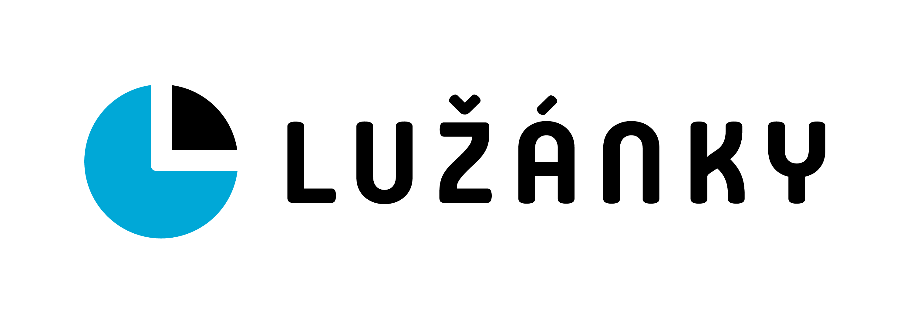 HODNOCENÍ PEDAGOGICKÉ PRAXEDatum: Jméno studenta:Škola:Termín a místo vykonávání praxe:Mentor:Obsah praxe:(stručný popis toho, co student na praxi dělal)Hodnocení studenta mentorem:(Hodnotíte především studentovu připravenost na výuku, zapojení do ní, jeho aktivitu, znalosti, dovednosti, vztah k dětem, spolehlivost….Doporučení studentovi pro jeho další rozvoj:Poznámka k průběhu praxe: 